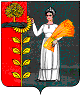 Администрация сельского поселения Демшинский сельсовет Добринского муниципального района Липецкой областиРоссийской ФедерацииПОСТАНОВЛЕНИЕ08.12.2022                            с. Демшинка                                      № 91О признании утратившим силу постановления администрации сельского поселения Демшинский сельсовет  № 81 от 03.11.2022г.  «Об утверждении методики расчета распределения межбюджетных трансфертов, передаваемых из бюджета сельского поселения  Демшинский сельсовет Добринского муниципального района в бюджет Добринского муниципального района на осуществление части полномочий по решению вопросов местного значения на 2023 год и на плановый период 2024 и 2025 годов» В связи с приведением в соответствие с действующим законодательством нормативных правовых актов сельского поселения, руководствуясь Уставом сельского поселения Демшинский сельсовет, администрация сельского поселения Демшинский сельсоветПОСТАНОВЛЯЕТ1.Признать утратившим силу постановление № 81 от 03.11.2022г.  «Об утверждении методики расчета распределения межбюджетных трансфертов, передаваемых из бюджета сельского поселения  Демшинский сельсовет Добринского муниципального района в бюджет Добринского муниципального района на осуществление части полномочий по решению вопросов местного значения на 2023 год и на плановый период 2024 и 2025 годов».2. Контроль за исполнением данного постановления возложить на главу администрации сельского поселения Демшинский сельсовет.3. Настоящее постановление вступает в силу со дня его официального  обнародования.Глава  администрации                                                     А.И. Двуреченских